SOLICITAÇÃO DE PRORROGAÇÃO DO PRAZO MÁXIMO DE DEFESA DE TESE1. Identificação do aluno:2. Financiador:Nome do Financiador: ____________________________________________________________Natureza:     Bolsa	   Auxílio Financeiro.	Início: __/__/20__    Fim: __/__/20__ 3. Justificativa do pedido fundamentada do prazo máximo (anexar documento de tese desenvolvido até o estágio atual e cronograma atualizado com o prazo de defesa). Ciente e encaminho para avaliação do Colegiado:_____________________________________         _____________________________________  Assinatura do Prof. Orientador 1                          Assinatura do Prof. Orientador 2Assinatura do Aluno: ________________________________________              Data:      /        /       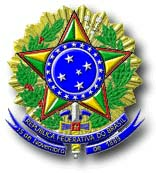 UNIVERSIDADE FEDERAL FLUMINENSEESCOLA DE ENGENHARIADOUTORADO EM SISTEMAS DE GESTÃO SUSTENTÁVEISNome do Aluno:                                                                        Nome do Orientador 1: Nome do Orientador 2: